ГАННІВСЬКА ЗАГАЛЬНООСВІТНЯ ШКОЛА І-ІІІ СТУПЕНІВПЕТРІВСЬКОЇ СЕЛИЩНОЇ РАДИ ОЛЕКСАНДРІЙСЬКОГО РАЙОНУКІРОВОГРАДСЬКОЇ ОБЛАСТІНАКАЗ01.04.2022                                                                                               № 38с. ГаннівкаПро затвердженняграфіка відпустокпрацівникам школиКеруючись колективним договором між адміністрацією школи та профспілковим комітетом, за погодженням з профспілковим комітетом (протокол № 5 від 20.12.2021 року) та згідно статті 12 Закону України «Про організацію трудових відносин в умовах воєнного стану »НАКАЗУЮ: Затвердити графік щорічних оплачуваних відпусток працівникам Ганнівської загальноосвітньої школи І-ІІІ ступенів згідно з додатком 1.Затвердити графік щорічних оплачуваних відпусток працівникам Володимирівської загальноосвітньої школи І-ІІ ступенів, філії Ганнівської загальноосвітньої школи І-ІІІ ступенів згідно з додатком 2.Затвердити графік щорічних оплачуваних відпусток працівникам Іскрівської загальноосвітньої школи І-ІІІ ступенів, філії Ганнівської загальноосвітньої школи І-ІІІ ступенів згідно з додатком 3.Секретарю Ганнівської загальноосвітньої школи І-ІІІ ступенів БЄЛЄЙ О.С. до 01.05.2022 року довести до відома кожного працюючого під особистий підпис графік щорічних оплачуваних відпусток.Секретарю Володимирівської загальноосвітньої школи І-ІІ ступенів, філії Ганнівської загальноосвітньої школи І-ІІІ ступенів МАГДА Ю.О. до 01.05.2022 року довести до відома кожного працюючого під особистий підпис графік щорічних оплачуваних відпусток.Секретарю Іскрівської загальноосвітньої школи І-ІІ ступенів, філії Ганнівської загальноосвітньої школи І-ІІІ ступенів БАРАНЬКО Т.В. до 01.05.2022 року довести до відома кожного працюючого під особисту розписку графік щорічних оплачуваних відпусток.Контроль за виконанням даного наказу покласти на завідувача Володимирівської загальноосвітньої школи І-ІІ ступенів, філії Ганнівської загальноосвітньої школи І-ІІІ ступенів МІЩЕНКО М. І., на завідувача Іскрівської загальноосвітньої школи І-ІІІ ступенів, філії Ганнівської загальноосвітньої школи І-ІІІ ступенів ЯНИШИНА В.М., по Ганнівській загальноосвітній школі І-ІІІ ступенів залишаю за собою.Директор школи                                                                                              О.КанівецьІз наказом ознайомлені:                                                                                  Н.Висторопська            Т.Бабенко                                  В.АмброзякО.Бєлєй                       Л.Бакун  	І.АмброзякГ.Берест                     В.Войтко	Т.БаранькоО.Галіба	В.Гирик	О.БаранькоО.Гришаєва	Є.Давлєтшина	І.БерунЛ.Гришаєва	С.Дарбаєва	Н.БондарєваМ.Жукова	Н.Дудник	Г.БоричевськаС.Івахненко	О.Іванова	Т.ГарбарО.Іванова	І.Іщенко	І.ДігуркоС.Коваленкова	О.Коломієць	Л.ДусмурадоваВ.Крамаренко	О.Кращенко	Ю.ЄфімоваО.Краснова	М.Кібукевич	В.ЛуценкоА.Марченко	І.Криворучко	О.МорозТ.Мазничка                Н.Лісайчук	Р.ПолякК.Міляр	І.Ляхович	Л.ПрокопенкоВ.Опалатенко	М.Міщенко	В.РешетнікН.Осадченко	Л.Мовчан	В.СімковичО.Островська	Ю.Магда                                  Н.СидоренкоЛ.Паламарчук	Я.Пода	Н.ТкаченкоА.Петришина	Т.Погорєла	М.ФресенякВ.Пилипенко	І.Полонікова	О.ХудобаО.Пилипенко	Ю.Рябошапко	Н.ЯнишинаН.Пушка	В.Тузніченко	В.ЯнишинН.Робота	Л.Турунюк	І.ЯремчукО.Рева	А.Ткач	М.ЯремчукО.Сіренко	І.УжваТ.Соломка	Л.ХомичС.Сувора	М.ЧечаО.Худик	С.ШкуратькоС.Цапанко	О.ЯмничМ.Чеча	А.ЯсинськаДодаток 1до наказу директора школивід 01.04.2022 року № 38Графік щорічних основних та додаткових оплачуваних відпусток працівників Ганнівської загальноосвітньої школи І-ІІІ ступенів на 2022 рікГрафіквідпусток обслуговуючого персоналуГаннівської загальноосвітньої школи І-ІІІ ступенів на 2022 рікГрафік щорічних соціальних відпустокГаннівської загальноосвітньої школи І-ІІІ ступенів на 2022 рік                                                                                                       Додаток 2до наказу директора школивід 01.04.2022 року №38Графікщорічних основних та додаткових оплачуваних відпустокпрацівників Володимирівської загальноосвітньої школи І-ІІ ступенів,філії Ганнівської загальноосвітньої школи І-ІІІ ступенівна 2022 рікДодаток 3до наказу директора школивід 01.04.2022року № 38Графікщорічних основних та додаткових оплачуваних відпустокпрацівників Іскрівської загальноосвітньої школи І-ІІІ ступенів, філії Ганнівської загальноосвітньої школи І-ІІІ ступенівна 2022 рікГ Р А Ф І Квідпусток обслуговуючого персоналуІскрівської ЗШ І-ІІІ ступенів ,філія Ганнівської  ЗШ  І-ІІІ ст. 2022 р.№ПІППосадаВідпусткиПеріод за який надається відпусткаПеріод за який надається відпусткаДатаДатаКількість календарних днівПідпис працівникаПростій№ПІППосадаВідпусткизпоПочаток відпусткиЗакінчення відпустки1Висторопська Н.С.Вчитель початкових класівОсновна 21.10.2120.10.2201.07.2224.07.222401.06 по 30.062Галіба О.А.Вчитель української мови та літературиОсновна 01.09.2131.08.2207.06.2230.06.222401.07 по 31.073Гришаєва Л.В.Вчитель історіїОсновна 19.09.2118.09.2201.07.2224.07.222401.06 по 30.064Гришаєва О.В. Практичний - психологОсновна 03.09.2102.09.2201.08.2224.08.222401.07 по 31.075Жукова М.С.Соціальний педагогОсновна01.09.2131.08.2207.06.2230.06.222401.07 по 31.076Іванова  О.В.Вчитель зарубіжної літературиОсновна01.09.2131.08.2201.06.2224.06.222401.07 по 31.077Іщенко І.В.Вчитель музикиОсновна27.08.2126.08.2201.08.2224.08.222401.06 по 30.068Коваленкова С.М.Вчитель фізикиОсновна 01.12.2131.11.2208.07.2231.07.222401.08 по 31.089Крамаренко В.В.Вчитель початкових класівОсновна 15.05.2114.05.2201.07.2224.07.222401.06 по 30.0610Краснова О.В.Вчитель української мовиОсновна01.09.2131.08.2201.07.2224.07.222401.06 по 30.0611Марченко А.В.Вчитель англійської мовиОсновна 09.09.2108.09.2207.06.2230.06.222401.07 по 31.0712Міляр К.ВВиховательОсновна 01.09.2131.08.2201.07.2224.07.222401.06 по 30.0613Опалатенко В.С.Вчитель початкових класівОсновна01.09.2131.08.2201.07.2224.07.222401.06 по 30.0614Осадченко Н.М.ЗДВНРОсновна 01.09.2131.08.2207.06.2230.06.222401.07 по 31.0715Пилипенко В.І.Педагог - організатор Основна 01.09.2131.08.2207.06.2230.06.222401.07 по 31.0716Пилипенко О.В.Вчитель фізичної культуриОсновна 30.08.2129.08.2207.06.2230.06.222401.07 по 31.0717Робота Н.А.ЗДВНРОсновна01.11.2131.10.2201.07.2224.07.222401.06 по 30.0618Соломка Т.В.ЗДВНРОсновна 01.09.2131.08.2207.06.2230.06.222401.07 по 31.0719Чеча М.О.Вчитель математикиОсновна01.09.2131.08.2201.07.2224.07.222401.06 по 30.0620Юрченко М.А.Вчитель трудового навчанняОсновна 18.08.2117.08.2230.05.2222.06.2224№ПІППосадаВідпусткиПеріод за який надається відпусткаПеріод за який надається відпусткаДатаДатаКількість календарних днівПідпис працівникаПростій№ПІППосадаВідпусткизпоПочаток відпусткиЗакінчення відпустки1Гришаєва Л.В.БібліотекарОсновна 19.09.2118.09.2201.07.2224.07.222401.06 по 30.062Бєлєй О.С.Секретар Основна 01.09.2131.08.2201.07.2224.07.222401.06 по 30.063Берест Г.М.СторожОсновна 01.07.2130.06.2203.06.2226.06.22244Мазничка Т.Л.Робітник по обслуговуванню шкільних приміщеньОсновна 12.01.2111.01.2202.05.2125.05.222401.08 по 31.085Островська О.СГоловний бухгалтерОсновна05.01.2104.012207.06.2230.06.22246Паламарчук Л.В.Прибиральниця приміщеньОсновна20.04.2119.04.2202.05.2225.05.222401.08 по 31.087Петришина А.А.Кухар Основна 01.11.2131.10.2201.07.2224.07.222401.08 по 31.088Пушка Н.В.Підсобний робітникОсновна 29.01.2128.01.2201.07.2224.07.222402.05 по 31.059Рева О.В.Сторож Основна 21.12.2120.12.2203.08.2227.08.222410Сіренко О.В.Прибиральниця приміщеньОсновна 16.02.2115.02.2201.06.2224.06.222401.07 по 31.0711Сувора С.К.Прибиральниця приміщеньОсновна 26.03.2125.03.2201.08.2224.08.222402.05 по 31.0512Худик О.О.Завідувач господарствомОсновна 30.09.2129.09.2208.05.2231.05.222401.06 по 30.0613Шеляг Н.М.Сторож Основна 01.09.2131.08.2202.07.2225.07.222414Цапенко С.ВВодійОсновна01.01.2131.12.2204.07.2228.07.222401.06 по 30.061Марченко А.В.Вчитель англійської мовиСоціальна 2022рік01.08.2210.08.22102Островська О.СГоловний бухгалтерСоціальна2022рік23.05.2201.06.22103Паламарчук Л.В.Прибиральниця приміщеньСоціальна2022рік26.05.2204.06.2210№ПІППосадаВідпусткиПеріод за який надається відпусткаПеріод за який надається відпусткаДатаДатаДатаКількість календарних днівПростій Підпис працівникаПідпис працівника№ПІППосадаВідпусткизпоПочаток відпусткиЗакінчення відпустки1Гирик В.І.Вчитель початкових класівОсновна30.08.2129.08.2201.06.202224.06.2022242401.07.по 30.07.20222Давлєтшина Є.С.Вчитель англійської мовиОсновна01.09.2131.08.2201.06.202224.06.2022242401.07.по 30.07.20223Дудник Н.В.Вчитель історіїОсновна01.09.2131.08.2201.06.2022	24.06.2022242401.08.по 30.08.20224Іванова О.В.Вчитель української мовиОсновна27.08.2126.08.2201.06.202224.06.2022242401.07.по 30.07.20225Іщенко І.ВСоціальний педагогОсновна15.08.2114.08.2201.08.202224.08.2022242401.06. по 30.06.20226Коломієць О.М.Вчитель початкових класівОсновна20.08.2119.08.2201.06.202224.06.2022242401.07.по 30.07.20227Кращенко О.В.Вчитель початкових класівОсновна15.08.2114.08.2201.06.202224.06.2022242401.07.по 30.07.20228Лісайчук Н.С.Вчитель математикиОсновна19.02.2118.02.2201.06.2022	24.06.2022242401.08.по 30.08.20229Ляхович І.Б.Вчитель географіїОсновна11.01.2110.01.2201.07.202224.07.2022242401.08.по 30.08.202210Міщенко М.І.Завідувач філіїОсновна08.09.2107.09.2201.07.202224.07.2022242401.06. по 30.06.202211Мовчан Л.В.Вчитель початкових класівОсновна01.09.2131.08.2201.07.202224.07.2022242401.06. по 30.06.202212Пода Я.В.Вчитель фізичної культуриОсновна01.09.2131.08.2201.07.202224.07.2022242401.06. по 30.06.202213Погорєла Т.М.ЗДВНРОсновна15.08.2114.08.2201.08.202224.08.2022242401.07.по 30.07. 202214Рябошапка Ю.В.Вчителю української мовиОсновна27.08.2126.08.2201.07.202224.07.2022242401.06. по 30.06.202215Тузніченко В.І.Асистент вчителяОсновна10.09.2109.09.2216.05.202208.06.2022242409.06 по 08.07 202216Ткач А.Е.Практичний психологОсновна11.11.2110.11.2201.07.202224.07.2022242401.06. по 30.06.202217Хомич Л.М.Вчитель біології та хіміїОсновна20.08.2119.08.2201.08.202224.08.2022242401.07.по 30.07. 202218Чеча М.О.Вчитель фізикиОсновна18.08.2117.08.2201.07.202224.07.2022242401.06. по 30.06.202219Шкуратько С.А.Педагог організаторОсновна02.09.2101.09.2201.07.202224.07.2022242401.08.по 30.08.202220Бабенко Т.О.Прибиральник службових приміщеньОсновна26.06.2130.06.2202.07.2225.07.22242402.06 по 01.07.202221Бакун Л.В.Прибиральник службових приміщеньОсновна01.11.2101.08.2208.08.2226.08.22181801.07 по 30.07.202222Войтко В.І.Прибиральник службових приміщеньОсновна10.07.2112.05.2213.06.2207.07.22242408.07.по 06.08.202223Дарбаєва С.В.СторожОсновна26.06.2105.06.2209.06.2202.07.22242424Кібукевич М. М.     Робітник комплексного обслуговуванняОсновна17.07.2103.08.2216.05.2208.06.22242401.08 по 30.08.202225Магда Ю.О.Секретар друкарОсновна31.07.2103.08.2201.08.2224.08.22242401.06 по 30.06.202226Ужва І.І.КухарОсновна31.07.2107.07.2208.07.2231.07.22242401.08 по 30.08.202227Полоннікова  І.Г.КухарОсновна30.08.2130.06.2209.06.2202.07.22242404.07.по 02.08.202228Турунюк Л.В.СторожОсновна31.08.2131.08.2201.09.2224.09.22242429Чеча М.О.БібліотекарОсновна26.06.2130.06.2201.07.202224.07.2022242401.06. по 30.06.202230Ямнич О.Є.СторожОсновна30.06.2104.07.2204.07.2227.07.22242431Ясинська А.Ю.Підсобний робітникОсновна22.06.2130.08.2204.08.2228.08.22242401.06 по 30.06.202232Бабенко Т.О.Прибиральник службових приміщеньСоціальна відпустка16.05.2201.06.22171733Бакун Л.В.Прибиральник службових приміщеньСоціальна відпустка16.05.2201.06.22171734Ужва І.І.Підсобний робітникСоціальна відпустка16.05.2225.05.221010№ з/пПІППосадаВид відпусткиПеріод, за який надається відпусткаПеріод, за який надається відпусткаДатаДатаК-ть календарних днівПідпис працівникаПростій№ з/пПІППосадаВид відпусткизпоПочаток відпусткиЗакінчення відпусткиК-ть календарних днівПідпис працівникаПростій   1Амброзяк І.І.Вчитель початкових класівОсновна01.09.2131.08.2201.07.2224.07.2224Червень 2Баранько Т.В.Вчитель історіїОсновна02.11.2101.11.2201.07.2224.07.2224Червень 3Баранько О.О.Вчитель трудового навчанняОсновна02.09.2101.09.2201.07.2224.07.2224Червень 4Берун І. В.Вчитель початкових класівОсновна20.08.2119.08.2201.07.2224.07.2224Червень 5Бондарєва Н.П.Заступник завідувачаОсновна15.08.2114.08.2201.07.2224.07.2224Червень 6Дусмурадова Л.Г.Вчитель математикиОсновна15.08.2114.08.2201.07.2224.07.2224Червень 7Єфімова Ю.С.Вчитель початкових класівОсновна02.09.2101.09.2201.07.2224.07.2224Червень 8Прокопенко Л.П.Вчитель української мови та літературиОсновна09.09.2108.09.2201.07.2224.07.2224Червень 9Сидоренко Н.М.Вчитель хімії та біологіїОсновна15.08.2114.08.2201.07.2224.07.2224Червень 10Ткаченко Н.Г.Вчитель початкових класівОсновна01.11.2131.10.2201.07.2224.07.2224Червень 11Янишин В.М.Завідувач Основна01.09.2131.08.2201.07.2224.07.2224№ з/пПрізвище, ім’я,по батьковіПосада    К-тьднівТермінДата виходу нароботуПростійПідпис про ознайомлення1Амброзяк Валентина ІванівнаПрибиральник24з 02.05по25.0526.05Червень2ГарбарТетяна ЮріївнаПрибиральник24з 01.06по24.0625.06Червень2ГарбарТетяна ЮріївнаПрибиральник10з 21.03по30.0331.033Фресиняк Мар*янаМиколаївнаПрибиральник24з 01.07по24.0725.07Червень4Худоба Олена ОлександрівнаПрибиральник2401.06по24.0625.06Липень5Решетнік Вікторія ПетрівнаКухар24з 01.07по24.0725.07Червень6Яремчук Інна МиколаївнаКомірник24з 01.06по24.0625.06Липень7Яремчук МиколаМарковичМашиністкотельні -робітник  з  компл.24з 01.06по24.0625.06Липень8Сімкович Віталій ОлексійовичСторож24з 02.05по25.0526.059Поляк РусланВасильовичРобітник з комплексного обслуговування243 04.04по27.0428.0410Баранько Тетяна ВалентинівнаСекретар243 01.07по24.0725.07Червень11Янишина Наталія Миколаївна Сестрамедична24з 01.07по24.0725.07Червень12Баранько Оксана ОлександрівнаБібліотекар243 01.07по24.0725.07Червень13Островський Сергій МиколайовичСторож24Увільненийу зв’язку з мобілізацією14Мороз ОлександрІвановичСторож24Увільненийу зв’язку з мобілізацією15Янишин Сергій ВалерійовичСторож24Увільненийу зв’язку з мобілізацією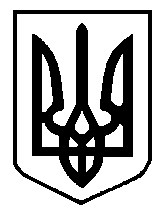 